Noteguide for Conservation of Momentum - Videos 6E	   	     Name				Part 1 - Why Momentum must be conservedWrite down a proof that momentum must be conserved: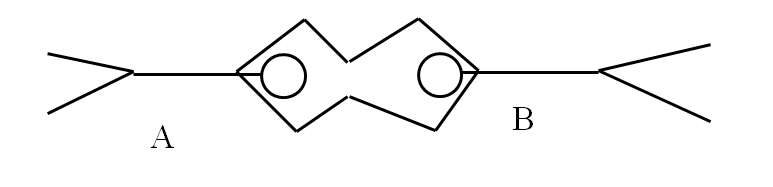 Example: 60. kg Sally going 4.5 m/s collides head on with 80. kg Bob who is going 2.3 m/s.Three steps:					The diagram and problemPart 2 - Do the first four example problems below the first video:  See if you can figure them out first, but if you can't, play the video...Example 1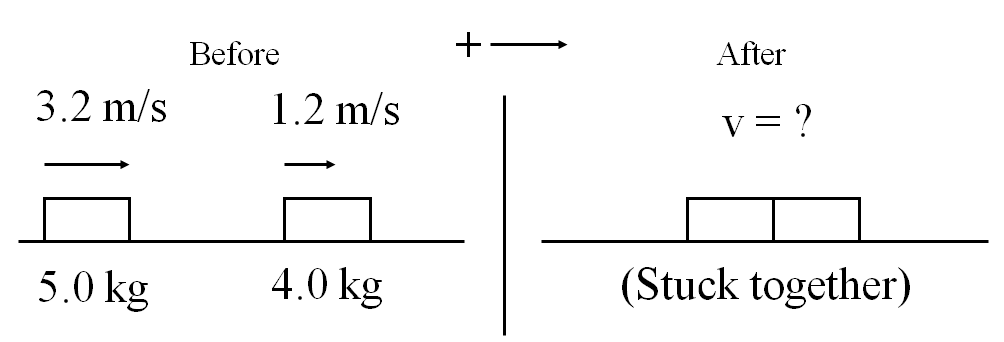 (2.3 m/s)Example 2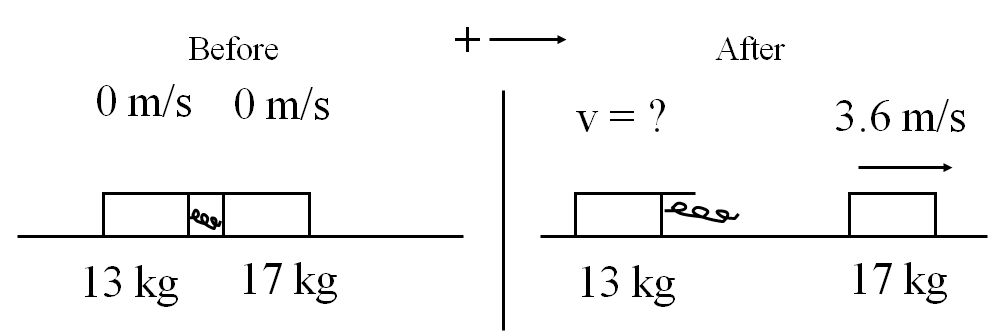 (-4.7 m/s)(left)Example 3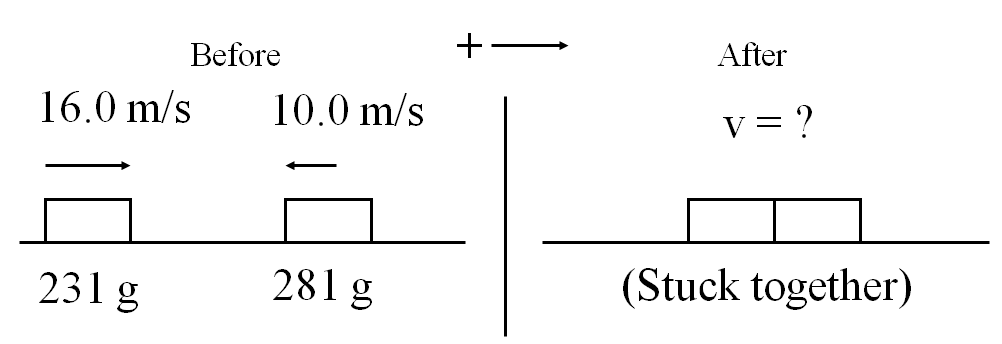 (1.73 m/s)Example 4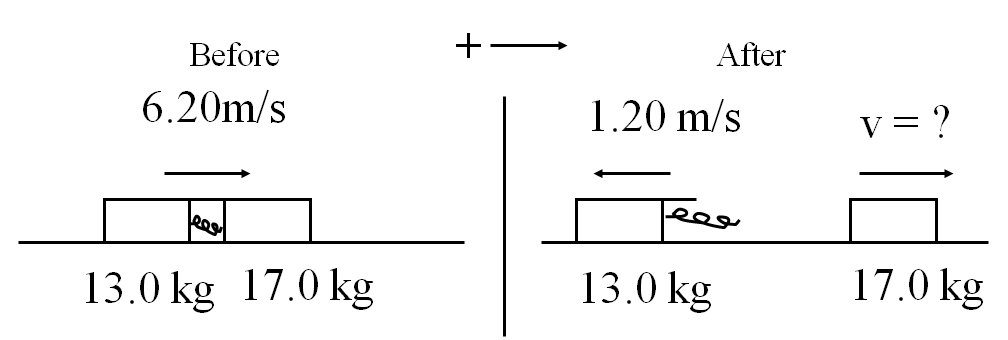 (11.9 m/s)